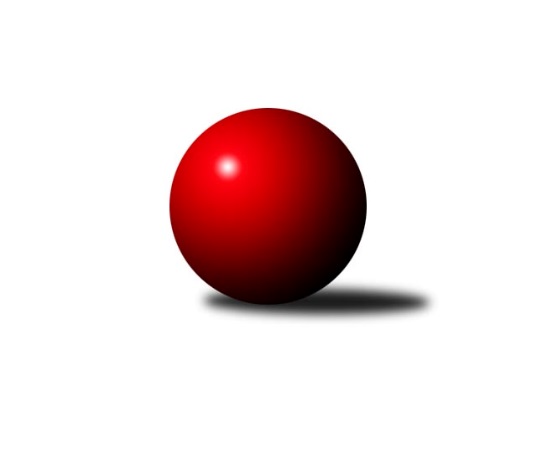 Č.7Ročník 2023/2024	18.11.2023Nejlepšího výkonu v tomto kole: 3678 dosáhlo družstvo: KK Slovan Rosice1. KLZ 2023/2024Výsledky 7. kolaSouhrnný přehled výsledků:SKK Primátor Náchod A	- KK Slavia Praha	6:2	3491:3445	14.5:9.5	18.11.KK Slovan Rosice	- SKK Primátor Náchod B	6:2	3678:3406	16.5:7.5	18.11.TJ Spartak Přerov	- KK Vyškov	4:4	3263:3320	13.0:11.0	18.11.KC Zlín	- KK PSJ Jihlava	2:6	3195:3332	10.0:14.0	18.11.TJ Centropen Dačice	- TJ Valašské Meziříčí	6:2	3352:3252	17.5:6.5	18.11.Tabulka družstev:	1.	KK Slovan Rosice	7	7	0	0	43.0 : 13.0 	108.0 : 60.0 	 3539	14	2.	SKK Primátor Náchod A	7	5	1	1	38.0 : 18.0 	95.5 : 72.5 	 3472	11	3.	KK PSJ Jihlava	7	5	0	2	32.0 : 24.0 	88.0 : 80.0 	 3412	10	4.	TJ Valašské Meziříčí	7	4	1	2	31.0 : 25.0 	84.5 : 83.5 	 3328	9	5.	TJ Centropen Dačice	6	3	1	2	24.0 : 24.0 	78.5 : 65.5 	 3341	7	6.	KK Slavia Praha	6	3	0	3	25.0 : 23.0 	67.5 : 76.5 	 3397	6	7.	SKK Primátor Náchod B	7	2	0	5	24.0 : 32.0 	82.5 : 85.5 	 3401	4	8.	KC Zlín	7	1	2	4	23.0 : 33.0 	75.0 : 93.0 	 3292	4	9.	TJ Spartak Přerov	7	0	2	5	15.0 : 41.0 	66.5 : 101.5 	 3332	2	10.	KK Vyškov	7	0	1	6	17.0 : 39.0 	70.0 : 98.0 	 3308	1Podrobné výsledky kola:	 SKK Primátor Náchod A	3491	6:2	3445	KK Slavia Praha	Šárka Majerová	140 	 147 	 116 	145	548 	 2.5:1.5 	 557 	 137	147 	 140	133	Linda Lidman	Eliška Boučková	146 	 144 	 159 	137	586 	 2:2 	 610 	 143	124 	 177	166	Helena Gruszková	Kateřina Majerová	139 	 142 	 133 	144	558 	 2:2 	 562 	 133	154 	 141	134	Šárka Marková	Nina Brožková	173 	 143 	 157 	137	610 	 3:1 	 577 	 143	153 	 150	131	Vlasta Kohoutová	Aneta Cvejnová	153 	 137 	 152 	141	583 	 3:1 	 553 	 139	140 	 145	129	Karoline Utikalová	Nikola Portyšová	153 	 148 	 177 	128	606 	 2:2 	 586 	 152	151 	 153	130	Ivana Kaanovározhodčí: Ladislav BeránekNejlepšího výkonu v tomto utkání: 610 kuželek dosáhli: Helena Gruszková, Nina Brožková	 KK Slovan Rosice	3678	6:2	3406	SKK Primátor Náchod B	Anna Štraufová	152 	 131 	 152 	159	594 	 3:1 	 557 	 137	153 	 138	129	Veronika Kábrtová	Simona Koutníková	163 	 166 	 173 	158	660 	 4:0 	 519 	 113	130 	 133	143	Andrea Prouzová *1	Natálie Bínová	162 	 163 	 140 	157	622 	 4:0 	 561 	 151	133 	 134	143	Barbora Lokvencová	Barbora Janyšková	143 	 148 	 139 	155	585 	 1:3 	 623 	 153	167 	 154	149	Lucie Slavíková	Alena Kantnerová	147 	 147 	 156 	158	608 	 3:1 	 546 	 126	149 	 141	130	Tereza Bendová	Lucie Vaverková	151 	 138 	 160 	160	609 	 1.5:2.5 	 600 	 161	139 	 140	160	Adéla Víšovározhodčí: Milan Bružastřídání: *1 od 31. hodu Dana AdamůNejlepší výkon utkání: 660 - Simona Koutníková	 TJ Spartak Přerov	3263	4:4	3320	KK Vyškov	Soňa Ženčáková	143 	 128 	 140 	119	530 	 3:1 	 522 	 137	119 	 126	140	Zuzana Štěrbová *1	Šárka Nováková	156 	 153 	 136 	142	587 	 3:1 	 551 	 133	138 	 123	157	Simona Koreňová	Monika Pavelková	131 	 126 	 125 	128	510 	 1:3 	 533 	 150	130 	 117	136	Lucie Trávníčková	Zuzana Machalová	144 	 150 	 151 	125	570 	 3:1 	 538 	 129	120 	 148	141	Pavla Fialová	Michaela Beňová *2	129 	 118 	 118 	129	494 	 0:4 	 610 	 141	154 	 176	139	Zuzana Honcová	Adriana Svobodová	147 	 126 	 151 	148	572 	 3:1 	 566 	 146	135 	 142	143	Jana Vejmolovározhodčí: Jiří Divilastřídání: *1 od 65. hodu Lenka Hrdinová, *2 od 91. hodu Michaela SedláčkováNejlepší výkon utkání: 610 - Zuzana Honcová	 KC Zlín	3195	2:6	3332	KK PSJ Jihlava	Eliška Novotná	121 	 130 	 112 	129	492 	 1:3 	 516 	 123	128 	 134	131	Kamila Dvořáková	Natálie Trochtová *1	118 	 125 	 129 	157	529 	 1:3 	 556 	 132	146 	 139	139	Karolína Derahová	Petra Šustková	127 	 118 	 111 	133	489 	 2:2 	 536 	 124	108 	 145	159	Eva Rosendorfská	Lenka Nováčková	121 	 152 	 155 	124	552 	 3:1 	 546 	 136	149 	 146	115	Aneta Kusiová	Bohdana Jankových	142 	 153 	 152 	152	599 	 3:1 	 576 	 133	136 	 158	149	Petra Fürstová	Tereza Divílková	129 	 145 	 131 	129	534 	 0:4 	 602 	 148	150 	 150	154	Jana Braunovározhodčí: Michael Divílek st.střídání: *1 od 61. hodu Michaela BagáriNejlepší výkon utkání: 602 - Jana Braunová	 TJ Centropen Dačice	3352	6:2	3252	TJ Valašské Meziříčí	Klára Křížová	145 	 138 	 146 	142	571 	 4:0 	 526 	 133	135 	 131	127	Veronika Horková	Veronika Brtníková	138 	 157 	 140 	144	579 	 3.5:0.5 	 537 	 126	136 	 140	135	Dana Uhříková	Pavlína Karešová	137 	 169 	 118 	146	570 	 3:1 	 586 	 132	157 	 158	139	Michaela Provazníková	Petra Mertlová	147 	 135 	 154 	159	595 	 4:0 	 500 	 127	131 	 104	138	Klára Tobolová *1	Tereza Křížová	135 	 120 	 133 	124	512 	 2:2 	 535 	 146	149 	 120	120	Markéta Vlčková	Iva Molová	130 	 129 	 138 	128	525 	 1:3 	 568 	 121	149 	 145	153	Nikola Tobolovározhodčí: Václav Zajícstřídání: *1 od 61. hodu Kristýna PavelkováNejlepší výkon utkání: 595 - Petra MertlováPořadí jednotlivců:	jméno hráče	družstvo	celkem	plné	dorážka	chyby	poměr kuž.	Maximum	1.	Natálie Bínová 	KK Slovan Rosice	619.50	398.9	220.6	1.9	4/4	(655)	2.	Alena Kantnerová 	KK Slovan Rosice	602.38	386.0	216.4	1.0	4/4	(639)	3.	Jana Braunová 	KK PSJ Jihlava	600.19	378.0	222.2	1.6	4/4	(615)	4.	Zuzana Honcová 	KK Vyškov	596.81	388.5	208.3	2.6	4/4	(644)	5.	Nikola Portyšová 	SKK Primátor Náchod A	595.69	386.3	209.4	2.6	4/4	(619)	6.	Aneta Cvejnová 	SKK Primátor Náchod A	594.33	390.2	204.2	3.4	4/4	(653)	7.	Kamila Jirsová 	KK PSJ Jihlava	593.67	380.1	213.6	2.9	3/4	(609)	8.	Lucie Vaverková 	KK Slovan Rosice	593.00	399.6	193.4	2.5	3/4	(623)	9.	Lucie Slavíková 	SKK Primátor Náchod B	588.44	386.1	202.3	2.1	4/4	(623)	10.	Linda Lidman 	KK Slavia Praha	586.67	386.8	199.8	2.8	3/4	(613)	11.	Simona Koutníková 	KK Slovan Rosice	584.88	381.6	203.3	2.2	4/4	(660)	12.	Kateřina Majerová 	SKK Primátor Náchod A	584.81	383.4	201.4	3.5	4/4	(607)	13.	Helena Gruszková 	KK Slavia Praha	581.75	378.1	203.6	2.6	4/4	(610)	14.	Vlasta Kohoutová 	KK Slavia Praha	580.92	380.3	200.7	4.1	4/4	(616)	15.	Eliška Boučková 	SKK Primátor Náchod A	579.78	384.0	195.8	4.8	3/4	(598)	16.	Nina Brožková 	SKK Primátor Náchod A	579.50	381.5	198.0	3.3	3/4	(610)	17.	Veronika Kábrtová 	SKK Primátor Náchod B	578.58	385.5	193.1	3.3	4/4	(594)	18.	Bohdana Jankových 	KC Zlín	577.40	380.0	197.4	2.7	5/5	(602)	19.	Adéla Víšová 	SKK Primátor Náchod B	574.67	379.1	195.6	3.7	4/4	(600)	20.	Klára Tobolová 	TJ Valašské Meziříčí	574.33	374.0	200.3	4.7	4/5	(600)	21.	Barbora Lokvencová 	SKK Primátor Náchod B	573.67	380.4	193.3	4.0	4/4	(627)	22.	Jana Vejmolová 	KK Vyškov	572.13	386.7	185.4	3.7	4/4	(600)	23.	Veronika Brtníková 	TJ Centropen Dačice	572.11	385.9	186.2	3.9	3/3	(603)	24.	Karolína Derahová 	KK PSJ Jihlava	572.08	374.8	197.3	3.6	4/4	(637)	25.	Zuzana Machalová 	TJ Spartak Přerov	570.20	380.4	189.8	4.7	5/5	(606)	26.	Barbora Janyšková 	KK Slovan Rosice	569.31	367.9	201.4	1.8	4/4	(603)	27.	Markéta Vlčková 	TJ Valašské Meziříčí	568.50	378.5	190.0	2.1	4/5	(611)	28.	Ivana Kaanová 	KK Slavia Praha	568.00	379.7	188.3	5.7	3/4	(610)	29.	Aneta Kusiová 	KK PSJ Jihlava	567.33	386.2	181.2	6.5	3/4	(602)	30.	Anna Štraufová 	KK Slovan Rosice	566.25	370.6	195.6	3.0	4/4	(602)	31.	Nikola Tobolová 	TJ Valašské Meziříčí	565.67	376.2	189.5	2.9	5/5	(600)	32.	Petra Fürstová 	KK PSJ Jihlava	565.11	377.7	187.4	1.7	3/4	(578)	33.	Klára Křížová 	TJ Centropen Dačice	564.06	369.2	194.9	3.7	3/3	(575)	34.	Tereza Křížová 	TJ Centropen Dačice	563.83	379.5	184.3	4.1	2/3	(588)	35.	Šárka Dvořáková 	TJ Centropen Dačice	563.00	379.0	184.0	3.0	2/3	(601)	36.	Michaela Provazníková 	TJ Valašské Meziříčí	561.73	371.5	190.3	4.2	5/5	(614)	37.	Tereza Divílková 	KC Zlín	560.13	367.5	192.7	3.4	5/5	(591)	38.	Šárka Majerová 	SKK Primátor Náchod A	559.67	382.4	177.2	6.7	3/4	(571)	39.	Martina Hrdinová 	SKK Primátor Náchod A	559.33	373.4	185.9	2.8	4/4	(585)	40.	Adriana Svobodová 	TJ Spartak Přerov	559.17	375.1	184.1	4.7	4/5	(591)	41.	Petra Mertlová 	TJ Centropen Dačice	558.56	372.9	185.7	3.2	3/3	(595)	42.	Karoline Utikalová 	KK Slavia Praha	557.56	368.1	189.4	5.0	3/4	(577)	43.	Tereza Bendová 	SKK Primátor Náchod B	555.58	377.3	178.3	5.3	4/4	(564)	44.	Lenka Nováčková 	KC Zlín	552.80	372.1	180.7	5.1	5/5	(574)	45.	Šárka Marková 	KK Slavia Praha	552.50	364.0	188.5	6.2	3/4	(562)	46.	Pavla Fialová 	KK Vyškov	551.63	371.1	180.6	5.4	4/4	(579)	47.	Michaela Beňová 	TJ Spartak Přerov	551.60	368.0	183.6	5.2	5/5	(575)	48.	Michaela Bagári 	KC Zlín	551.38	372.3	179.1	4.1	4/5	(595)	49.	Lenka Concepción 	TJ Centropen Dačice	549.50	370.0	179.5	1.5	2/3	(560)	50.	Michaela Kučerová 	KK Slavia Praha	548.83	363.3	185.5	5.5	3/4	(585)	51.	Pavlína Karešová 	TJ Centropen Dačice	547.00	377.0	170.0	4.0	2/3	(570)	52.	Simona Koreňová 	KK Vyškov	545.75	373.1	172.6	5.8	4/4	(559)	53.	Iva Molová 	TJ Centropen Dačice	541.33	368.0	173.3	4.7	3/3	(556)	54.	Eva Rosendorfská 	KK PSJ Jihlava	541.00	363.7	177.3	6.0	3/4	(552)	55.	Monika Pavelková 	TJ Spartak Přerov	540.40	371.7	168.7	5.8	5/5	(555)	56.	Veronika Horková 	TJ Valašské Meziříčí	538.50	368.8	169.8	4.8	4/5	(556)	57.	Petra Šustková 	KC Zlín	537.75	355.5	182.3	7.8	4/5	(567)	58.	Kamila Dvořáková 	KK PSJ Jihlava	537.33	366.0	171.3	3.1	3/4	(574)	59.	Lucie Trávníčková 	KK Vyškov	534.08	366.5	167.6	8.3	4/4	(567)	60.	Lenka Hrdinová 	KK Vyškov	496.33	349.0	147.3	9.7	3/4	(518)		Nikola Kunová 	KK Slovan Rosice	640.00	402.0	238.0	3.0	1/4	(640)		Naděžda Dobešová 	KK Slovan Rosice	605.00	390.0	215.0	0.0	1/4	(605)		Šárka Nováková 	TJ Spartak Přerov	601.56	382.9	218.7	1.3	3/5	(649)		Michaela Matlachová 	KC Zlín	577.00	369.0	208.0	0.0	1/5	(577)		Vladimíra Malinská 	KK Slavia Praha	572.00	380.0	192.0	2.0	2/4	(578)		Anna Škařupová 	TJ Spartak Přerov	565.50	374.0	191.5	2.5	2/5	(586)		Kristýna Juráková 	KK Slavia Praha	564.00	384.0	180.0	5.0	1/4	(564)		Nikola Bartoníčková 	SKK Primátor Náchod B	564.00	397.0	167.0	4.0	1/4	(564)		Barbora Bártková 	TJ Valašské Meziříčí	563.89	373.9	190.0	3.2	3/5	(593)		Natálie Trochtová 	KC Zlín	563.33	360.0	203.3	2.0	3/5	(589)		Dana Adamů 	SKK Primátor Náchod B	561.50	375.0	186.5	4.0	2/4	(581)		Andrea Prouzová 	SKK Primátor Náchod B	558.00	363.0	195.0	3.5	1/4	(591)		Kristýna Pavelková 	TJ Valašské Meziříčí	557.75	361.8	196.0	4.0	2/5	(570)		Zuzana Štěrbová 	KK Vyškov	556.50	384.5	172.0	7.5	1/4	(562)		Martina Kállaiová 	TJ Spartak Přerov	551.00	361.0	190.0	4.0	1/5	(551)		Martina Melchertová 	KK PSJ Jihlava	549.50	364.0	185.5	2.5	2/4	(571)		Soňa Ženčáková 	TJ Spartak Přerov	541.11	374.1	167.0	11.2	3/5	(589)		Dana Uhříková 	TJ Valašské Meziříčí	537.00	375.0	162.0	5.0	1/5	(537)		Jana Kurialová 	KK Vyškov	529.00	346.0	183.0	7.0	1/4	(529)		Monika Maláková 	KK Vyškov	519.00	363.5	155.5	10.5	1/4	(523)		Eliška Novotná 	KC Zlín	512.00	348.3	163.7	9.3	3/5	(551)		Dana Adamů 	SKK Primátor Náchod A	510.00	362.0	148.0	10.0	1/4	(510)		Andrea Juříčková 	TJ Valašské Meziříčí	506.00	363.0	143.0	13.0	1/5	(506)		Tereza Kroupová 	SKK Primátor Náchod B	504.00	341.0	163.0	4.0	1/4	(504)		Marta Zavřelová 	KC Zlín	495.00	351.0	144.0	13.0	2/5	(519)Sportovně technické informace:Starty náhradníků:registrační číslo	jméno a příjmení 	datum startu 	družstvo	číslo startu20627	Zuzana Štěrbová	18.11.2023	KK Vyškov	3x
Hráči dopsaní na soupisku:registrační číslo	jméno a příjmení 	datum startu 	družstvo	6869	Michaela Sedláčková	18.11.2023	TJ Spartak Přerov	Program dalšího kola:8. kolo25.11.2023	so	11:00	SKK Primátor Náchod A - KK Vyškov	25.11.2023	so	14:00	TJ Spartak Přerov - TJ Centropen Dačice	25.11.2023	so	14:00	KC Zlín - SKK Primátor Náchod B	26.11.2023	ne	10:00	KK Slovan Rosice - TJ Valašské Meziříčí	Nejlepší šestka kola - absolutněNejlepší šestka kola - absolutněNejlepší šestka kola - absolutněNejlepší šestka kola - absolutněNejlepší šestka kola - dle průměru kuželenNejlepší šestka kola - dle průměru kuželenNejlepší šestka kola - dle průměru kuželenNejlepší šestka kola - dle průměru kuželenNejlepší šestka kola - dle průměru kuželenPočetJménoNázev týmuVýkonPočetJménoNázev týmuPrůměr (%)Výkon1xSimona KoutníkováRosice6603xZuzana HoncováVyškov111.456101xLucie SlavíkováNáchod B6231xSimona KoutníkováRosice111.066607xNatálie BínováRosice6223xJana BraunováJihlava108.726022xZuzana HoncováVyškov6101xBohdana JankovýchZlín108.185991xNina BrožkováNáchod6101xHelena GruszkováSlavia108.176101xHelena GruszkováSlavia6101xNina BrožkováNáchod108.17610